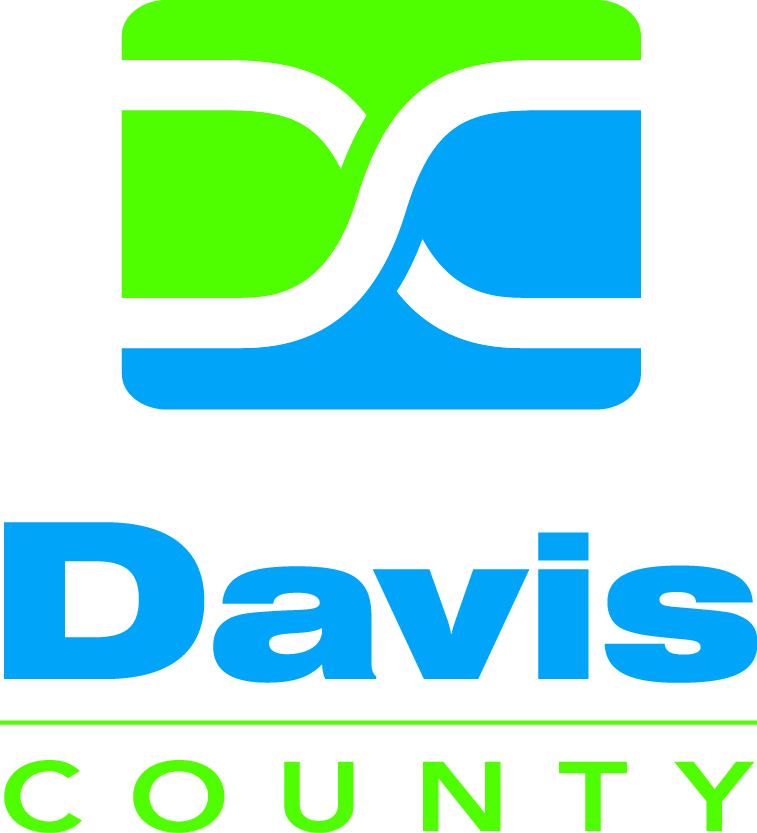       May 13, 2014       7:30 a.m.AGENDA7:30 a.m.		Call to Order/Welcome						Don Wood7:35 a.m.		Approval of 2/11/14 Minutes (Action)				Don Wood 3)	7:40 a.m.		Fluoride Presentation (Information)					Michael Whitten 4)	7:45 a.m.		Resolution Regarding Storm Water	(Action)			Rachelle Blackham5)	7:55 a.m.		Strategic Plan Presentation (Action)					Isa Perry6)	8:05 a.m.		County Health Ranking Update (Information)			Isa Perry7)	8:10 a.m.		Letter of Support – Accreditation Application (Action)		Lewis Garrett8)	8:15 a.m.		Department Wellness Presentation (Information)			Tiffany Leishman9)	8:20 a.m.		Environmental Health Services Overview (Information)		Dave Spence10)	8:30 a.m.		Electronic Smoking Device Regulation Implementation (Information)Lewis Garrett11)	8:40 a.m.		Budget Report (Information)						Diana Reich12)	8:45 a.m.		UALBH Report (Information)					Brent Petersen13)	8:50 a.m.		Director’s Report (Information)					Lewis Garrett14)	9:00 a.m.		Chair’s Report	(Information)						Don Wood15)	9:05 a.m.		Commissioner’s Report (Information)				Bret Millburn